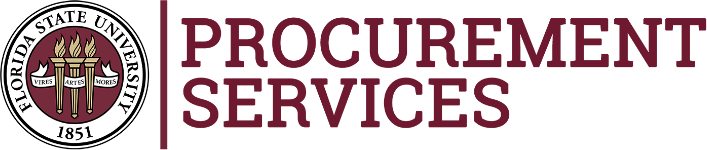   Solicitation Number: ITN 6418-4Solicitation Title: Advising & Academic Support TechnologyMeeting Agenda: Award Decision MeetingStart Date/Time (EST): Friday, February 10, 2023 / 11:30AM ESTLocation: https://fsu.zoom.us/j/91210184370Agenda: Award decision by consensus of committeeA1400 University Center Tallahassee, Florida 32306-2370Office: 850-644-6850http://procurement.fsu.eduMatters to be considered are those identified in the agenda for said meeting. Accommodations can be provided for special needs by email to Lauren Beck at least 48 hours in advance.Direct any questions to Lauren Beck in Procurement Services at lauren.beck@fsu.edu.